* - Fields marked with asterisk are mandatoryPART III - ACADEMIC QUALIFICATIONS (Please provide information in reverse chronological order)PART IV - PROFESSIONAL QUALIFICATIONSPART V – COMMUNITY SERVICES / OTHER MEMBERSHIPPART VI - EMPLOYMENT HISTORY (Please provide information in reverse chronological order.  Please compete on a separate sheet if space below is insufficient)PART VII – DECLARATIONI declare that the information given in this form and other documents submitted together are true and correct. I understand that willful false declaration will render me liable to disqualification for membership by the Society or termination of membership, if already admitted by the Society.I hereby authorize Hong Kong Computer Society to conduct background check with my current and previous employers, referees and educational institutes which I attended as the Society’s deem reasonable and appropriate.If admitted to the Society, I undertake to be bound by the Constitution of the Society, as amended from time to time.I understand that the Membership Committee of the Society reserves the right to approve or reject the membership application of any individual.In an ongoing effort to enhance members' recognition and communication, I understand my data will be put in HKCS membership registry on HKCS website and HKCS Members handbook. This registry/handbook will list the name, member category and joining date of member. **If you are returning your application form by email and are unable to sign, please tick the box below to indicate your agreement to the declaration: I agree to the above declarationPART VIII – PERSONAL DATA (PRIVACY) NOTICE – USE OF PERSONAL DATAPeople who supply data in their application to the Hong Kong Computer Society are advised to note the following points, pursuant to the Personal Data (Privacy) Ordinance:Personal data provided in this application form will, during the entire process, be used solely for this purpose, and in this connection, the data will be handled by the Society’s staff or by any Council members of the Society who is directly involved in the administration of this application.Applicants are advised to provide all the information requested in the relevant documents, where applicable, failing which the Society may be unable to process and consider their applications.After the applications have been processed and the relevant exercise completed:(a)   the information collected from unsuccessful candidates will be destroyed;(b)   the application papers of successful candidates will become part of the file which the Society opens for each member.Under the provisions of the Personal Data (Privacy) Ordinance, applicants have rights to request access to, and to request the correction of, their personal data.  Applicants wishing to access or make corrections to their data should submit written requests to the Director of Membership Services & Administration of the Hong Kong Computer Society.DeclarationI have noted the general points pursuant to the Personal Data (Privacy) Ordinance.I authorize the Hong Kong Computer Society or any other office that is directly involved in the administration of this application to use, check and process my data as required for my application.I understand that upon successful application, my data will become a part of my member record and may be used for all purposes as prescribed under relevant rules and regulations, so long as I remain member of this Society.**If you are returning your application form by email and are unable to sign, please tick the box below to indicate your agreement to the declaration: I agree to the above declarationInstruction of Application for HKCS MembershipPlease read the following instructions carefully and comply with all requirements.Application Procedure:Application for membership (save and except Distinguished Fellow) shall be made to the Membership Committee on the prescribed form provided by the Society. The Council shall have the right to invite any qualified person, subject to the approval of the Membership Committee, to be a Distinguished Fellow.Before or after approval of membership application, evidence of academic achievements, professional qualifications and working experience as stated in membership application must be produced upon demand by HKCS. The applicant also grants HKCS the optional right to conduct reference check with his / her (ex-) employers, academic institutes or professional bodies concerned.
Application for Student Membership must be supported by an application form together with a copy of the applicant’s student identity card.Application for Corporate Membership must be supported by an application form signed by an authorized representative of the applicant organization and endorsed by the Corporate Seal.
Associate Members, General Members and Student Members can apply for membership in other grades when they have attained the respective requirements & academic qualifications appropriate to such grades.Any applicant who is aggrieved by the decision of the Membership Committee may appeal to the Council. An appeal must be in writing stating in full the grounds of the appeal and must be lodged with the Council within 14 days of receipt of the Committee's notification letter. The Council's decision on the appeal shall be final.Filling in an Application Form:Please fill in all sections in Block letters. In case any section of the Application Form is not applicable, please put in “N/A”.Please refer to “Membership Classes & Requirements” for membership classes and its requirement. Processing time for Membership application is around 2-4 weeks.We will acknowledge of your application and provide you an application number for your reference. Please quote your application number if you have any enquiries during application.You could return the completed application form to Hong Kong Computer Society Office by E-mail (membership@hkcs.org.hk) / Fax (2834-3003)/ Post (Room 1801, 18/F, Times Tower, 928-930 Cheung Sha Wan Road, Kowloon, Hong Kong).HKCS will process the payment of entrance fee (if applicable) and the first year annual fee (Please refer to “Membership Classes & Requirements”) once the application has been approved, the applicants could choose to settle the payment online / by completing the “Method of Payment Form”.Subscription is due each year in the following month in which the membership was approved.Should you have any enquiries, please contact HKCS Membership Team:Hong Kong Computer SocietyMembership Services DepartmentRoom 1801, 18/F, Times Tower, 928-930 Cheung Sha Wan Road, Kowloon, Hong KongTel: (852) 2834-2228  Fax: (852) 2834-3003E-mail: membership@hkcs.org.hk           URL: http://www.hkcs.org.hkJob Nature Code List (Can choose more than one, Max. 3):Membership Classes & RequirementsMembership Fee* By HKCS Council nomination only, not available for application.# Staff of a corporate member who join as individual members can enjoy 20% discount on annual membership fee
Overdue handling charge will be applied on various conditions, please refer to the website for details: http://www.hkcs.org.hk/renew-hkcs-membership/- APPLICATION FORM -INDIVIDUAL MEMBERSHIP(Full / Associate)- APPLICATION FORM -INDIVIDUAL MEMBERSHIP(Full / Associate)- APPLICATION FORM -INDIVIDUAL MEMBERSHIP(Full / Associate)- APPLICATION FORM -INDIVIDUAL MEMBERSHIP(Full / Associate)- APPLICATION FORM -INDIVIDUAL MEMBERSHIP(Full / Associate)- APPLICATION FORM -INDIVIDUAL MEMBERSHIP(Full / Associate)- APPLICATION FORM -INDIVIDUAL MEMBERSHIP(Full / Associate)- APPLICATION FORM -INDIVIDUAL MEMBERSHIP(Full / Associate)- APPLICATION FORM -INDIVIDUAL MEMBERSHIP(Full / Associate)- APPLICATION FORM -INDIVIDUAL MEMBERSHIP(Full / Associate)- APPLICATION FORM -INDIVIDUAL MEMBERSHIP(Full / Associate)- APPLICATION FORM -INDIVIDUAL MEMBERSHIP(Full / Associate)- APPLICATION FORM -INDIVIDUAL MEMBERSHIP(Full / Associate)- APPLICATION FORM -INDIVIDUAL MEMBERSHIP(Full / Associate)- APPLICATION FORM -INDIVIDUAL MEMBERSHIP(Full / Associate)- APPLICATION FORM -INDIVIDUAL MEMBERSHIP(Full / Associate)- APPLICATION FORM -INDIVIDUAL MEMBERSHIP(Full / Associate)- APPLICATION FORM -INDIVIDUAL MEMBERSHIP(Full / Associate)- APPLICATION FORM -INDIVIDUAL MEMBERSHIP(Full / Associate)- APPLICATION FORM -INDIVIDUAL MEMBERSHIP(Full / Associate)- APPLICATION FORM -INDIVIDUAL MEMBERSHIP(Full / Associate)- APPLICATION FORM -INDIVIDUAL MEMBERSHIP(Full / Associate)FOR OFFICE USE ONLYFOR OFFICE USE ONLYFOR OFFICE USE ONLYFOR OFFICE USE ONLYFOR OFFICE USE ONLYFOR OFFICE USE ONLYFOR OFFICE USE ONLYFOR OFFICE USE ONLYFOR OFFICE USE ONLYFOR OFFICE USE ONLYFOR OFFICE USE ONLYFOR OFFICE USE ONLY- APPLICATION FORM -INDIVIDUAL MEMBERSHIP(Full / Associate)- APPLICATION FORM -INDIVIDUAL MEMBERSHIP(Full / Associate)- APPLICATION FORM -INDIVIDUAL MEMBERSHIP(Full / Associate)- APPLICATION FORM -INDIVIDUAL MEMBERSHIP(Full / Associate)- APPLICATION FORM -INDIVIDUAL MEMBERSHIP(Full / Associate)- APPLICATION FORM -INDIVIDUAL MEMBERSHIP(Full / Associate)- APPLICATION FORM -INDIVIDUAL MEMBERSHIP(Full / Associate)- APPLICATION FORM -INDIVIDUAL MEMBERSHIP(Full / Associate)- APPLICATION FORM -INDIVIDUAL MEMBERSHIP(Full / Associate)- APPLICATION FORM -INDIVIDUAL MEMBERSHIP(Full / Associate)- APPLICATION FORM -INDIVIDUAL MEMBERSHIP(Full / Associate)- APPLICATION FORM -INDIVIDUAL MEMBERSHIP(Full / Associate)- APPLICATION FORM -INDIVIDUAL MEMBERSHIP(Full / Associate)- APPLICATION FORM -INDIVIDUAL MEMBERSHIP(Full / Associate)- APPLICATION FORM -INDIVIDUAL MEMBERSHIP(Full / Associate)- APPLICATION FORM -INDIVIDUAL MEMBERSHIP(Full / Associate)- APPLICATION FORM -INDIVIDUAL MEMBERSHIP(Full / Associate)- APPLICATION FORM -INDIVIDUAL MEMBERSHIP(Full / Associate)- APPLICATION FORM -INDIVIDUAL MEMBERSHIP(Full / Associate)- APPLICATION FORM -INDIVIDUAL MEMBERSHIP(Full / Associate)- APPLICATION FORM -INDIVIDUAL MEMBERSHIP(Full / Associate)- APPLICATION FORM -INDIVIDUAL MEMBERSHIP(Full / Associate)Application Ref:Application Ref:Application Ref:Application Ref:Application Ref:Application Ref:Application Ref:- APPLICATION FORM -INDIVIDUAL MEMBERSHIP(Full / Associate)- APPLICATION FORM -INDIVIDUAL MEMBERSHIP(Full / Associate)- APPLICATION FORM -INDIVIDUAL MEMBERSHIP(Full / Associate)- APPLICATION FORM -INDIVIDUAL MEMBERSHIP(Full / Associate)- APPLICATION FORM -INDIVIDUAL MEMBERSHIP(Full / Associate)- APPLICATION FORM -INDIVIDUAL MEMBERSHIP(Full / Associate)- APPLICATION FORM -INDIVIDUAL MEMBERSHIP(Full / Associate)- APPLICATION FORM -INDIVIDUAL MEMBERSHIP(Full / Associate)- APPLICATION FORM -INDIVIDUAL MEMBERSHIP(Full / Associate)- APPLICATION FORM -INDIVIDUAL MEMBERSHIP(Full / Associate)- APPLICATION FORM -INDIVIDUAL MEMBERSHIP(Full / Associate)- APPLICATION FORM -INDIVIDUAL MEMBERSHIP(Full / Associate)- APPLICATION FORM -INDIVIDUAL MEMBERSHIP(Full / Associate)- APPLICATION FORM -INDIVIDUAL MEMBERSHIP(Full / Associate)- APPLICATION FORM -INDIVIDUAL MEMBERSHIP(Full / Associate)- APPLICATION FORM -INDIVIDUAL MEMBERSHIP(Full / Associate)- APPLICATION FORM -INDIVIDUAL MEMBERSHIP(Full / Associate)- APPLICATION FORM -INDIVIDUAL MEMBERSHIP(Full / Associate)- APPLICATION FORM -INDIVIDUAL MEMBERSHIP(Full / Associate)- APPLICATION FORM -INDIVIDUAL MEMBERSHIP(Full / Associate)- APPLICATION FORM -INDIVIDUAL MEMBERSHIP(Full / Associate)- APPLICATION FORM -INDIVIDUAL MEMBERSHIP(Full / Associate)Membership No:Membership No:Membership No:Membership No:Membership No:Membership No:Membership No:- APPLICATION FORM -INDIVIDUAL MEMBERSHIP(Full / Associate)- APPLICATION FORM -INDIVIDUAL MEMBERSHIP(Full / Associate)- APPLICATION FORM -INDIVIDUAL MEMBERSHIP(Full / Associate)- APPLICATION FORM -INDIVIDUAL MEMBERSHIP(Full / Associate)- APPLICATION FORM -INDIVIDUAL MEMBERSHIP(Full / Associate)- APPLICATION FORM -INDIVIDUAL MEMBERSHIP(Full / Associate)- APPLICATION FORM -INDIVIDUAL MEMBERSHIP(Full / Associate)- APPLICATION FORM -INDIVIDUAL MEMBERSHIP(Full / Associate)- APPLICATION FORM -INDIVIDUAL MEMBERSHIP(Full / Associate)- APPLICATION FORM -INDIVIDUAL MEMBERSHIP(Full / Associate)- APPLICATION FORM -INDIVIDUAL MEMBERSHIP(Full / Associate)- APPLICATION FORM -INDIVIDUAL MEMBERSHIP(Full / Associate)- APPLICATION FORM -INDIVIDUAL MEMBERSHIP(Full / Associate)- APPLICATION FORM -INDIVIDUAL MEMBERSHIP(Full / Associate)- APPLICATION FORM -INDIVIDUAL MEMBERSHIP(Full / Associate)- APPLICATION FORM -INDIVIDUAL MEMBERSHIP(Full / Associate)- APPLICATION FORM -INDIVIDUAL MEMBERSHIP(Full / Associate)- APPLICATION FORM -INDIVIDUAL MEMBERSHIP(Full / Associate)- APPLICATION FORM -INDIVIDUAL MEMBERSHIP(Full / Associate)- APPLICATION FORM -INDIVIDUAL MEMBERSHIP(Full / Associate)- APPLICATION FORM -INDIVIDUAL MEMBERSHIP(Full / Associate)- APPLICATION FORM -INDIVIDUAL MEMBERSHIP(Full / Associate)Membership Class:Membership Class:Membership Class:Membership Class:Membership Class:Membership Class:Membership Class:- APPLICATION FORM -INDIVIDUAL MEMBERSHIP(Full / Associate)- APPLICATION FORM -INDIVIDUAL MEMBERSHIP(Full / Associate)- APPLICATION FORM -INDIVIDUAL MEMBERSHIP(Full / Associate)- APPLICATION FORM -INDIVIDUAL MEMBERSHIP(Full / Associate)- APPLICATION FORM -INDIVIDUAL MEMBERSHIP(Full / Associate)- APPLICATION FORM -INDIVIDUAL MEMBERSHIP(Full / Associate)- APPLICATION FORM -INDIVIDUAL MEMBERSHIP(Full / Associate)- APPLICATION FORM -INDIVIDUAL MEMBERSHIP(Full / Associate)- APPLICATION FORM -INDIVIDUAL MEMBERSHIP(Full / Associate)- APPLICATION FORM -INDIVIDUAL MEMBERSHIP(Full / Associate)- APPLICATION FORM -INDIVIDUAL MEMBERSHIP(Full / Associate)- APPLICATION FORM -INDIVIDUAL MEMBERSHIP(Full / Associate)- APPLICATION FORM -INDIVIDUAL MEMBERSHIP(Full / Associate)- APPLICATION FORM -INDIVIDUAL MEMBERSHIP(Full / Associate)- APPLICATION FORM -INDIVIDUAL MEMBERSHIP(Full / Associate)- APPLICATION FORM -INDIVIDUAL MEMBERSHIP(Full / Associate)- APPLICATION FORM -INDIVIDUAL MEMBERSHIP(Full / Associate)- APPLICATION FORM -INDIVIDUAL MEMBERSHIP(Full / Associate)- APPLICATION FORM -INDIVIDUAL MEMBERSHIP(Full / Associate)- APPLICATION FORM -INDIVIDUAL MEMBERSHIP(Full / Associate)- APPLICATION FORM -INDIVIDUAL MEMBERSHIP(Full / Associate)- APPLICATION FORM -INDIVIDUAL MEMBERSHIP(Full / Associate)Approved By:Approved By:Approved By:Approved By:Approved By:Approved By:Approved By:- APPLICATION FORM -INDIVIDUAL MEMBERSHIP(Full / Associate)- APPLICATION FORM -INDIVIDUAL MEMBERSHIP(Full / Associate)- APPLICATION FORM -INDIVIDUAL MEMBERSHIP(Full / Associate)- APPLICATION FORM -INDIVIDUAL MEMBERSHIP(Full / Associate)- APPLICATION FORM -INDIVIDUAL MEMBERSHIP(Full / Associate)- APPLICATION FORM -INDIVIDUAL MEMBERSHIP(Full / Associate)- APPLICATION FORM -INDIVIDUAL MEMBERSHIP(Full / Associate)- APPLICATION FORM -INDIVIDUAL MEMBERSHIP(Full / Associate)- APPLICATION FORM -INDIVIDUAL MEMBERSHIP(Full / Associate)- APPLICATION FORM -INDIVIDUAL MEMBERSHIP(Full / Associate)- APPLICATION FORM -INDIVIDUAL MEMBERSHIP(Full / Associate)- APPLICATION FORM -INDIVIDUAL MEMBERSHIP(Full / Associate)- APPLICATION FORM -INDIVIDUAL MEMBERSHIP(Full / Associate)- APPLICATION FORM -INDIVIDUAL MEMBERSHIP(Full / Associate)- APPLICATION FORM -INDIVIDUAL MEMBERSHIP(Full / Associate)- APPLICATION FORM -INDIVIDUAL MEMBERSHIP(Full / Associate)- APPLICATION FORM -INDIVIDUAL MEMBERSHIP(Full / Associate)- APPLICATION FORM -INDIVIDUAL MEMBERSHIP(Full / Associate)- APPLICATION FORM -INDIVIDUAL MEMBERSHIP(Full / Associate)- APPLICATION FORM -INDIVIDUAL MEMBERSHIP(Full / Associate)- APPLICATION FORM -INDIVIDUAL MEMBERSHIP(Full / Associate)- APPLICATION FORM -INDIVIDUAL MEMBERSHIP(Full / Associate)Payment:Payment:Payment:Payment:Payment:Payment:Payment:- APPLICATION FORM -INDIVIDUAL MEMBERSHIP(Full / Associate)- APPLICATION FORM -INDIVIDUAL MEMBERSHIP(Full / Associate)- APPLICATION FORM -INDIVIDUAL MEMBERSHIP(Full / Associate)- APPLICATION FORM -INDIVIDUAL MEMBERSHIP(Full / Associate)- APPLICATION FORM -INDIVIDUAL MEMBERSHIP(Full / Associate)- APPLICATION FORM -INDIVIDUAL MEMBERSHIP(Full / Associate)- APPLICATION FORM -INDIVIDUAL MEMBERSHIP(Full / Associate)- APPLICATION FORM -INDIVIDUAL MEMBERSHIP(Full / Associate)- APPLICATION FORM -INDIVIDUAL MEMBERSHIP(Full / Associate)- APPLICATION FORM -INDIVIDUAL MEMBERSHIP(Full / Associate)- APPLICATION FORM -INDIVIDUAL MEMBERSHIP(Full / Associate)- APPLICATION FORM -INDIVIDUAL MEMBERSHIP(Full / Associate)- APPLICATION FORM -INDIVIDUAL MEMBERSHIP(Full / Associate)- APPLICATION FORM -INDIVIDUAL MEMBERSHIP(Full / Associate)- APPLICATION FORM -INDIVIDUAL MEMBERSHIP(Full / Associate)- APPLICATION FORM -INDIVIDUAL MEMBERSHIP(Full / Associate)- APPLICATION FORM -INDIVIDUAL MEMBERSHIP(Full / Associate)- APPLICATION FORM -INDIVIDUAL MEMBERSHIP(Full / Associate)- APPLICATION FORM -INDIVIDUAL MEMBERSHIP(Full / Associate)- APPLICATION FORM -INDIVIDUAL MEMBERSHIP(Full / Associate)- APPLICATION FORM -INDIVIDUAL MEMBERSHIP(Full / Associate)- APPLICATION FORM -INDIVIDUAL MEMBERSHIP(Full / Associate)Processed By:Processed By:Processed By:Processed By:Processed By:Processed By:Processed By:IMPORTANT: Please read the “Instructions of application for individual membership” (in P.6) before you fill in the application from.IMPORTANT: Please read the “Instructions of application for individual membership” (in P.6) before you fill in the application from.IMPORTANT: Please read the “Instructions of application for individual membership” (in P.6) before you fill in the application from.IMPORTANT: Please read the “Instructions of application for individual membership” (in P.6) before you fill in the application from.IMPORTANT: Please read the “Instructions of application for individual membership” (in P.6) before you fill in the application from.IMPORTANT: Please read the “Instructions of application for individual membership” (in P.6) before you fill in the application from.IMPORTANT: Please read the “Instructions of application for individual membership” (in P.6) before you fill in the application from.IMPORTANT: Please read the “Instructions of application for individual membership” (in P.6) before you fill in the application from.IMPORTANT: Please read the “Instructions of application for individual membership” (in P.6) before you fill in the application from.IMPORTANT: Please read the “Instructions of application for individual membership” (in P.6) before you fill in the application from.IMPORTANT: Please read the “Instructions of application for individual membership” (in P.6) before you fill in the application from.IMPORTANT: Please read the “Instructions of application for individual membership” (in P.6) before you fill in the application from.IMPORTANT: Please read the “Instructions of application for individual membership” (in P.6) before you fill in the application from.IMPORTANT: Please read the “Instructions of application for individual membership” (in P.6) before you fill in the application from.IMPORTANT: Please read the “Instructions of application for individual membership” (in P.6) before you fill in the application from.IMPORTANT: Please read the “Instructions of application for individual membership” (in P.6) before you fill in the application from.IMPORTANT: Please read the “Instructions of application for individual membership” (in P.6) before you fill in the application from.IMPORTANT: Please read the “Instructions of application for individual membership” (in P.6) before you fill in the application from.IMPORTANT: Please read the “Instructions of application for individual membership” (in P.6) before you fill in the application from.IMPORTANT: Please read the “Instructions of application for individual membership” (in P.6) before you fill in the application from.IMPORTANT: Please read the “Instructions of application for individual membership” (in P.6) before you fill in the application from.IMPORTANT: Please read the “Instructions of application for individual membership” (in P.6) before you fill in the application from.IMPORTANT: Please read the “Instructions of application for individual membership” (in P.6) before you fill in the application from.IMPORTANT: Please read the “Instructions of application for individual membership” (in P.6) before you fill in the application from.IMPORTANT: Please read the “Instructions of application for individual membership” (in P.6) before you fill in the application from.IMPORTANT: Please read the “Instructions of application for individual membership” (in P.6) before you fill in the application from.IMPORTANT: Please read the “Instructions of application for individual membership” (in P.6) before you fill in the application from.IMPORTANT: Please read the “Instructions of application for individual membership” (in P.6) before you fill in the application from.IMPORTANT: Please read the “Instructions of application for individual membership” (in P.6) before you fill in the application from.IMPORTANT: Please read the “Instructions of application for individual membership” (in P.6) before you fill in the application from.IMPORTANT: Please read the “Instructions of application for individual membership” (in P.6) before you fill in the application from.IMPORTANT: Please read the “Instructions of application for individual membership” (in P.6) before you fill in the application from.IMPORTANT: Please read the “Instructions of application for individual membership” (in P.6) before you fill in the application from.IMPORTANT: Please read the “Instructions of application for individual membership” (in P.6) before you fill in the application from.I hereby apply for a:I hereby apply for a:I hereby apply for a:I hereby apply for a:I hereby apply for a:I hereby apply for a:I hereby apply for a:I hereby apply for a:I hereby apply for a:I hereby apply for a:I hereby apply for a:I hereby apply for a:I hereby apply for a:I hereby apply for a:I hereby apply for a:I hereby apply for a:I hereby apply for a:I hereby apply for a:I hereby apply for a:I hereby apply for a:I hereby apply for a:I hereby apply for a:I hereby apply for a:I hereby apply for a:I hereby apply for a:I hereby apply for a:I hereby apply for a:I hereby apply for a:I hereby apply for a:I hereby apply for a:I hereby apply for a:I hereby apply for a:I hereby apply for a:I hereby apply for a:Full MemberFull MemberFull MemberFull MemberFull MemberFull MemberFull MemberAssociate MemberAssociate MemberAssociate MemberAssociate MemberAssociate MemberAssociate MemberAssociate MemberAssociate MemberI shall	 	another class of membership if I am not qualified for the class which I apply.I shall	 	another class of membership if I am not qualified for the class which I apply.I shall	 	another class of membership if I am not qualified for the class which I apply.I shall	 	another class of membership if I am not qualified for the class which I apply.I shall	 	another class of membership if I am not qualified for the class which I apply.I shall	 	another class of membership if I am not qualified for the class which I apply.I shall	 	another class of membership if I am not qualified for the class which I apply.I shall	 	another class of membership if I am not qualified for the class which I apply.I shall	 	another class of membership if I am not qualified for the class which I apply.I shall	 	another class of membership if I am not qualified for the class which I apply.I shall	 	another class of membership if I am not qualified for the class which I apply.I shall	 	another class of membership if I am not qualified for the class which I apply.I shall	 	another class of membership if I am not qualified for the class which I apply.I shall	 	another class of membership if I am not qualified for the class which I apply.I shall	 	another class of membership if I am not qualified for the class which I apply.I shall	 	another class of membership if I am not qualified for the class which I apply.I shall	 	another class of membership if I am not qualified for the class which I apply.I shall	 	another class of membership if I am not qualified for the class which I apply.I shall	 	another class of membership if I am not qualified for the class which I apply.I shall	 	another class of membership if I am not qualified for the class which I apply.I shall	 	another class of membership if I am not qualified for the class which I apply.I shall	 	another class of membership if I am not qualified for the class which I apply.I shall	 	another class of membership if I am not qualified for the class which I apply.I shall	 	another class of membership if I am not qualified for the class which I apply.I shall	 	another class of membership if I am not qualified for the class which I apply.I shall	 	another class of membership if I am not qualified for the class which I apply.I shall	 	another class of membership if I am not qualified for the class which I apply.I shall	 	another class of membership if I am not qualified for the class which I apply.I shall	 	another class of membership if I am not qualified for the class which I apply.I shall	 	another class of membership if I am not qualified for the class which I apply.I shall	 	another class of membership if I am not qualified for the class which I apply.I shall	 	another class of membership if I am not qualified for the class which I apply.I shall	 	another class of membership if I am not qualified for the class which I apply.I shall	 	another class of membership if I am not qualified for the class which I apply.PART I - PERSONAL PARTICULARS(Please indicate your name as shown on the HKID Card or other identification documents)PART I - PERSONAL PARTICULARS(Please indicate your name as shown on the HKID Card or other identification documents)PART I - PERSONAL PARTICULARS(Please indicate your name as shown on the HKID Card or other identification documents)PART I - PERSONAL PARTICULARS(Please indicate your name as shown on the HKID Card or other identification documents)PART I - PERSONAL PARTICULARS(Please indicate your name as shown on the HKID Card or other identification documents)PART I - PERSONAL PARTICULARS(Please indicate your name as shown on the HKID Card or other identification documents)PART I - PERSONAL PARTICULARS(Please indicate your name as shown on the HKID Card or other identification documents)PART I - PERSONAL PARTICULARS(Please indicate your name as shown on the HKID Card or other identification documents)PART I - PERSONAL PARTICULARS(Please indicate your name as shown on the HKID Card or other identification documents)PART I - PERSONAL PARTICULARS(Please indicate your name as shown on the HKID Card or other identification documents)PART I - PERSONAL PARTICULARS(Please indicate your name as shown on the HKID Card or other identification documents)PART I - PERSONAL PARTICULARS(Please indicate your name as shown on the HKID Card or other identification documents)PART I - PERSONAL PARTICULARS(Please indicate your name as shown on the HKID Card or other identification documents)PART I - PERSONAL PARTICULARS(Please indicate your name as shown on the HKID Card or other identification documents)PART I - PERSONAL PARTICULARS(Please indicate your name as shown on the HKID Card or other identification documents)PART I - PERSONAL PARTICULARS(Please indicate your name as shown on the HKID Card or other identification documents)PART I - PERSONAL PARTICULARS(Please indicate your name as shown on the HKID Card or other identification documents)PART I - PERSONAL PARTICULARS(Please indicate your name as shown on the HKID Card or other identification documents)PART I - PERSONAL PARTICULARS(Please indicate your name as shown on the HKID Card or other identification documents)PART I - PERSONAL PARTICULARS(Please indicate your name as shown on the HKID Card or other identification documents)PART I - PERSONAL PARTICULARS(Please indicate your name as shown on the HKID Card or other identification documents)PART I - PERSONAL PARTICULARS(Please indicate your name as shown on the HKID Card or other identification documents)PART I - PERSONAL PARTICULARS(Please indicate your name as shown on the HKID Card or other identification documents)PART I - PERSONAL PARTICULARS(Please indicate your name as shown on the HKID Card or other identification documents)PART I - PERSONAL PARTICULARS(Please indicate your name as shown on the HKID Card or other identification documents)PART I - PERSONAL PARTICULARS(Please indicate your name as shown on the HKID Card or other identification documents)PART I - PERSONAL PARTICULARS(Please indicate your name as shown on the HKID Card or other identification documents)PART I - PERSONAL PARTICULARS(Please indicate your name as shown on the HKID Card or other identification documents)PART I - PERSONAL PARTICULARS(Please indicate your name as shown on the HKID Card or other identification documents)PART I - PERSONAL PARTICULARS(Please indicate your name as shown on the HKID Card or other identification documents)PART I - PERSONAL PARTICULARS(Please indicate your name as shown on the HKID Card or other identification documents)PART I - PERSONAL PARTICULARS(Please indicate your name as shown on the HKID Card or other identification documents)PART I - PERSONAL PARTICULARS(Please indicate your name as shown on the HKID Card or other identification documents)PART I - PERSONAL PARTICULARS(Please indicate your name as shown on the HKID Card or other identification documents)SalutationSalutationSalutation:TitleTitleTitleTitleTitleTitleTitleTitle:(e.g.JP, BBS)(e.g.JP, BBS)Family Name*Family Name*Family Name*:Given Name*Given Name*Given Name*Given Name*Given Name*Given Name*Given Name*Given Name*:Chinese NameChinese NameChinese Name:NationalityNationalityNationalityNationalityNationalityNationalityNationalityNationality:Sex*Sex*Sex*:Date of Birth*Date of Birth*Date of Birth*Date of Birth*Date of Birth*Date of Birth*Date of Birth*Date of Birth*:(dd/mm/yyyy)::Residential AddressResidential AddressResidential Address:Residential Tel. No.Residential Tel. No.Residential Tel. No.:Residential Fax No.Residential Fax No.Residential Fax No.Residential Fax No.Residential Fax No.Residential Fax No.Residential Fax No.Residential Fax No.:Mobile Phone No.*Mobile Phone No.*Mobile Phone No.*:Personal E-mail*Personal E-mail*Personal E-mail*:Alternative EmailAlternative EmailAlternative EmailAlternative EmailAlternative EmailAlternative EmailAlternative EmailAlternative Email:Correspondence Postal AddressCorrespondence Postal AddressCorrespondence Postal AddressCorrespondence Postal AddressCorrespondence Postal Address:PART II – CURRENT EMPLOYMENT DETAILSPART II – CURRENT EMPLOYMENT DETAILSPART II – CURRENT EMPLOYMENT DETAILSPART II – CURRENT EMPLOYMENT DETAILSPART II – CURRENT EMPLOYMENT DETAILSPART II – CURRENT EMPLOYMENT DETAILSPART II – CURRENT EMPLOYMENT DETAILSPART II – CURRENT EMPLOYMENT DETAILSPART II – CURRENT EMPLOYMENT DETAILSPART II – CURRENT EMPLOYMENT DETAILSPART II – CURRENT EMPLOYMENT DETAILSPART II – CURRENT EMPLOYMENT DETAILSPART II – CURRENT EMPLOYMENT DETAILSPART II – CURRENT EMPLOYMENT DETAILSPART II – CURRENT EMPLOYMENT DETAILSPART II – CURRENT EMPLOYMENT DETAILSPART II – CURRENT EMPLOYMENT DETAILSPART II – CURRENT EMPLOYMENT DETAILSPART II – CURRENT EMPLOYMENT DETAILSPART II – CURRENT EMPLOYMENT DETAILSPART II – CURRENT EMPLOYMENT DETAILSPART II – CURRENT EMPLOYMENT DETAILSPART II – CURRENT EMPLOYMENT DETAILSPART II – CURRENT EMPLOYMENT DETAILSPART II – CURRENT EMPLOYMENT DETAILSPART II – CURRENT EMPLOYMENT DETAILSPART II – CURRENT EMPLOYMENT DETAILSPART II – CURRENT EMPLOYMENT DETAILSPART II – CURRENT EMPLOYMENT DETAILSPART II – CURRENT EMPLOYMENT DETAILSPART II – CURRENT EMPLOYMENT DETAILSPART II – CURRENT EMPLOYMENT DETAILSPART II – CURRENT EMPLOYMENT DETAILSPART II – CURRENT EMPLOYMENT DETAILSName of Company / Organization Name of Company / Organization Name of Company / Organization Name of Company / Organization Name of Company / Organization Name of Company / Organization Name of Company / Organization :Industry CodeIndustry CodeIndustry Code:Please directly choose the Industry Code in P.7Please directly choose the Industry Code in P.7Please directly choose the Industry Code in P.7Please directly choose the Industry Code in P.7Please directly choose the Industry Code in P.7Please directly choose the Industry Code in P.7Please directly choose the Industry Code in P.7Please directly choose the Industry Code in P.7Please directly choose the Industry Code in P.7Please directly choose the Industry Code in P.7Please directly choose the Industry Code in P.7Please directly choose the Industry Code in P.7Please directly choose the Industry Code in P.7Please directly choose the Industry Code in P.7Please directly choose the Industry Code in P.7Please directly choose the Industry Code in P.7Please directly choose the Industry Code in P.7Please directly choose the Industry Code in P.7Please directly choose the Industry Code in P.7Please directly choose the Industry Code in P.7Please directly choose the Industry Code in P.7Please directly choose the Industry Code in P.7Please directly choose the Industry Code in P.7Please directly choose the Industry Code in P.7Please directly choose the Industry Code in P.7Please directly choose the Industry Code in P.7Office Address Office Address Office Address :Job PositionJob PositionJob Position:Job LevelJob LevelJob Level:Job Nature CodeJob Nature CodeJob Nature Code:Please directly choose Job Nature Code in P.7Please directly choose Job Nature Code in P.7Please directly choose Job Nature Code in P.7Please directly choose Job Nature Code in P.7Please directly choose Job Nature Code in P.7Please directly choose Job Nature Code in P.7Please directly choose Job Nature Code in P.7Please directly choose Job Nature Code in P.7Please directly choose Job Nature Code in P.7Please directly choose Job Nature Code in P.7Please directly choose Job Nature Code in P.7Please directly choose Job Nature Code in P.7Please directly choose Job Nature Code in P.7Please directly choose Job Nature Code in P.7Please directly choose Job Nature Code in P.7Please directly choose Job Nature Code in P.7Please directly choose Job Nature Code in P.7Please directly choose Job Nature Code in P.7Please directly choose Job Nature Code in P.7Office Tel. No.Office Tel. No.Office Tel. No.:Office EmailOffice EmailOffice EmailOffice EmailOffice EmailOffice EmailOffice EmailOffice EmailOffice Email: Unemployed / Unavailable / Career in transition Unemployed / Unavailable / Career in transition Unemployed / Unavailable / Career in transition Unemployed / Unavailable / Career in transition Unemployed / Unavailable / Career in transition Unemployed / Unavailable / Career in transition Unemployed / Unavailable / Career in transition Unemployed / Unavailable / Career in transition Unemployed / Unavailable / Career in transition Unemployed / Unavailable / Career in transition Unemployed / Unavailable / Career in transition Unemployed / Unavailable / Career in transition Unemployed / Unavailable / Career in transition Unemployed / Unavailable / Career in transition Unemployed / Unavailable / Career in transition Unemployed / Unavailable / Career in transition123Level of Qualification(e.g. Bachelor / Master) Subject Area(e.g. Science/ Business)Major(e.g Computer Science / Computer Engineering) University / Institute / CollegeCountryDate Attained (DD/MM/YYYY)Professional QualificationProfessional QualificationDate Attain(DD/MM/YYYY)Professional Body1234Name of OrganizationName of OrganizationMembership GradePosition / Membership no.FromMM/YYToMM/YY12341FromMM/YYToMM/YYName of Company / OrganizationName of Company / OrganizationName of Company / OrganizationJob Position1RefereeRefereeReferee Contact No.Referee e-mail AddressReferee e-mail AddressReferee e-mail Address1/  Current     /  Same as Part II/  Same as Part II/  Same as Part II/  Same as Part II11MainResponsibilitiesMainResponsibilities2FromMM/YYToMM/YYName of Company / OrganizationName of Company / OrganizationName of Company / OrganizationPosition2RefereeRefereeReferee Contact No.Referee e-mail AddressReferee e-mail AddressReferee e-mail Address222MainResponsibilitiesMainResponsibilities3FromMM/YYToMM/YYName of Company / OrganizationName of Company / OrganizationName of Company / OrganizationPosition3RefereeRefereeReferee Contact No.Referee e-mail AddressReferee e-mail AddressReferee e-mail Address333MainResponsibilitiesMainResponsibilities4FromMM/YYToMM/YYName of Company / OrganizationName of Company / OrganizationName of Company / OrganizationPosition4RefereeRefereeReferee Contact No.Referee e-mail AddressReferee e-mail AddressReferee e-mail Address444MainResponsibilitiesMainResponsibilities5FromMM/YYToMM/YYName of Company / OrganizationName of Company / OrganizationName of Company / OrganizationPosition5RefereeRefereeReferee Contact No.Referee e-mail AddressReferee e-mail AddressReferee e-mail Address555MainResponsibilitiesMainResponsibilitiesTotal Years of IT Experience:Total Years of IT Experience:Total Years of IT Experience:Total Years of IT Experience:Total Years of IT Experience:Signature of ApplicantDateSignature of ApplicantDateIndustry Code List (Please choose 1):Industry Code List (Please choose 1):Industry Code List (Please choose 1):Industry Code List (Please choose 1):Industry Code List (Please choose 1):Industry Code List (Please choose 1):Industry Code List (Please choose 1):Industry Code List (Please choose 1):Industry Code List (Please choose 1):Accounting/Audit/Tax Services Food and Beverage Mixed Industry Group Advertising/Public relations/Marketing Services Freight Forwarding/Delivery/Shipping Motor Vehicles Architecture/Building/Construction General Business Services Packaging Athletics/Sports Health & Beauty Care Performance/Musical/Artistic Banking Hospitality/Catering Petroleum Charity/Social Services/Non-Profit Organisation Human Resources Management/Consultancy Property Development Chemical/Plastic/Paper/Petrochemical Industrial Machinery/Automation Equipment Property Management/Consultancy Civil Services (Government, Armed Forces) Information Technology Public Utilities Clothing/Garment/Textile Insurance/Pension Funding Research/Survey Education Interior Design/Graphic Design Security Escort Electronics/Electrical Equipment Jewellery/Gems/Watches Security/Fire/Electronic Access Controls Energy/Power/Water/Oil & Gas/Waste Management Laboratory Telecommunication Engineering - Building, Civil, Construction / Quantity Survey Legal Services Tourism/Travel Agency Engineering - Electrical/Electronic/Mechanical Management Consultancy/Service Toys Engineering - Others Manufacturing Trading and Distribution Entertainment/Recreation Mass Transportation Wholesale / Retail Environmental Science Media/Publishing/Printing OthersFinancial ServicesMedical/Pharmaceutical AApplication Specialist - Network GApplication Specialist - SoftwareMDBABHardwareHIT - Webmaster / SEONIT AuditingCIT ManagementIIT Project Management / Team LeadOMobile / Wireless CommunicationsDNetwork & SystemJProduct Management / Business AnalystPSecurityESoftware DevelopmentKSupportQTechnical / Functional ConsultingFTechnical WritingLTesting / QAROthersMembership GradeMembership GradeRequirementsRequirementsRequirementsRequirementsVoting ClassDistinguished Fellow(Distinguished FHKCS)Having made an outstanding contribution to the Society.Conferred with a support from over 90% of the Council.Proposed and seconded in writing by FULL Members.Having made an outstanding contribution to the Society.Conferred with a support from over 90% of the Council.Proposed and seconded in writing by FULL Members.Having made an outstanding contribution to the Society.Conferred with a support from over 90% of the Council.Proposed and seconded in writing by FULL Members.Having made an outstanding contribution to the Society.Conferred with a support from over 90% of the Council.Proposed and seconded in writing by FULL Members.Voting ClassFellow(FHKCS)As a full member for at least 1 yearHas held a senior responsible position for over 15 yearsMade significant contributions to the IT IndustryProposed and seconded by 2 Distinguished Fellows / FellowsAs a full member for at least 1 yearHas held a senior responsible position for over 15 yearsMade significant contributions to the IT IndustryProposed and seconded by 2 Distinguished Fellows / FellowsAs a full member for at least 1 yearHas held a senior responsible position for over 15 yearsMade significant contributions to the IT IndustryProposed and seconded by 2 Distinguished Fellows / FellowsAs a full member for at least 1 yearHas held a senior responsible position for over 15 yearsMade significant contributions to the IT IndustryProposed and seconded by 2 Distinguished Fellows / FellowsVoting ClassFull(MHKCS)aholds a recognized degree, in information and communication technologies (ICT) or equivalent thereof, in ICT and at least 4 years of practical experience in the use and application of ICT and the techniques related thereto; orVoting ClassFull(MHKCS)bholds a recognized degree with significant ICT content or holds a recognized Higher Diploma/ Associate Degree in ICT or equivalent andat least 6 years of practical experience in the use and application of ICT and the techniques related thereto; orVoting ClassFull(MHKCS)cholds a recognized non-ICT degree andhas at least 8 years of practical experience in the use and application of ICT and the techniques related thereto; orVoting ClassFull(MHKCS)has gained experience in positions of increasing responsibility in ICT over a period of at least 15 years or has attained a position demonstrating a level of competence as recognized by the Council.has gained experience in positions of increasing responsibility in ICT over a period of at least 15 years or has attained a position demonstrating a level of competence as recognized by the Council.has gained experience in positions of increasing responsibility in ICT over a period of at least 15 years or has attained a position demonstrating a level of competence as recognized by the Council.has gained experience in positions of increasing responsibility in ICT over a period of at least 15 years or has attained a position demonstrating a level of competence as recognized by the Council.Non-Voting ClassAssociate (AHKCS)Meets the academic qualifications requirements for the Full membership.Meets the academic qualifications requirements for the Full membership.Meets the academic qualifications requirements for the Full membership.Meets the academic qualifications requirements for the Full membership.Non-Voting ClassStudentOver 16 years of age at the time of membership applicationFull-time student who is studying in one or more subjects related to the objectives of the Society.Over 16 years of age at the time of membership applicationFull-time student who is studying in one or more subjects related to the objectives of the Society.Over 16 years of age at the time of membership applicationFull-time student who is studying in one or more subjects related to the objectives of the Society.Over 16 years of age at the time of membership applicationFull-time student who is studying in one or more subjects related to the objectives of the Society.Non-Voting ClassGeneralInterested in furthering any of the objectives of the Society.Interested in furthering any of the objectives of the Society.Interested in furthering any of the objectives of the Society.Interested in furthering any of the objectives of the Society.Non-Voting ClassCorporate^Any entity actively engaged in:manufacturing, distributing and/or the use of computer equipment and systems, or providing education/training in ICT.Any entity actively engaged in:manufacturing, distributing and/or the use of computer equipment and systems, or providing education/training in ICT.Any entity actively engaged in:manufacturing, distributing and/or the use of computer equipment and systems, or providing education/training in ICT.Any entity actively engaged in:manufacturing, distributing and/or the use of computer equipment and systems, or providing education/training in ICT.Non-Voting ClassHonaryA person elected by der of the Council in recognition of his contribution to the Society.A person elected by der of the Council in recognition of his contribution to the Society.A person elected by der of the Council in recognition of his contribution to the Society.A person elected by der of the Council in recognition of his contribution to the Society.^ - A Corporate Member may nominate up to three (3) of its employees or directors for admission to individual membership (Full, Associate, General class), subject to the applicable membership requirements. Such members shall be free of admission and annual subscription fees.Note: Relevant computing experience (post-qualifications) will be counted.The recognition of professional examinations / membership is subject to the review of the Membership Committee from time to time.At the time of membership application, the applicant should be actively engaged in a professional capacity in the use and application of, or training of persons in, computers and the techniques related thereto.^ - A Corporate Member may nominate up to three (3) of its employees or directors for admission to individual membership (Full, Associate, General class), subject to the applicable membership requirements. Such members shall be free of admission and annual subscription fees.Note: Relevant computing experience (post-qualifications) will be counted.The recognition of professional examinations / membership is subject to the review of the Membership Committee from time to time.At the time of membership application, the applicant should be actively engaged in a professional capacity in the use and application of, or training of persons in, computers and the techniques related thereto.^ - A Corporate Member may nominate up to three (3) of its employees or directors for admission to individual membership (Full, Associate, General class), subject to the applicable membership requirements. Such members shall be free of admission and annual subscription fees.Note: Relevant computing experience (post-qualifications) will be counted.The recognition of professional examinations / membership is subject to the review of the Membership Committee from time to time.At the time of membership application, the applicant should be actively engaged in a professional capacity in the use and application of, or training of persons in, computers and the techniques related thereto.^ - A Corporate Member may nominate up to three (3) of its employees or directors for admission to individual membership (Full, Associate, General class), subject to the applicable membership requirements. Such members shall be free of admission and annual subscription fees.Note: Relevant computing experience (post-qualifications) will be counted.The recognition of professional examinations / membership is subject to the review of the Membership Committee from time to time.At the time of membership application, the applicant should be actively engaged in a professional capacity in the use and application of, or training of persons in, computers and the techniques related thereto.^ - A Corporate Member may nominate up to three (3) of its employees or directors for admission to individual membership (Full, Associate, General class), subject to the applicable membership requirements. Such members shall be free of admission and annual subscription fees.Note: Relevant computing experience (post-qualifications) will be counted.The recognition of professional examinations / membership is subject to the review of the Membership Committee from time to time.At the time of membership application, the applicant should be actively engaged in a professional capacity in the use and application of, or training of persons in, computers and the techniques related thereto.^ - A Corporate Member may nominate up to three (3) of its employees or directors for admission to individual membership (Full, Associate, General class), subject to the applicable membership requirements. Such members shall be free of admission and annual subscription fees.Note: Relevant computing experience (post-qualifications) will be counted.The recognition of professional examinations / membership is subject to the review of the Membership Committee from time to time.At the time of membership application, the applicant should be actively engaged in a professional capacity in the use and application of, or training of persons in, computers and the techniques related thereto.Membership GradeAdmission Fee (HK$)Annual membership Fee (HK$)Total Amount (HK$)Distinguished Fellow / FellowN/A1,000-1,000-Full# / General 300-500-800-Associate300-250-550-StudentN/A100-100-Honorary*N/AN/AN/ACorporateN/A3,800-3,800-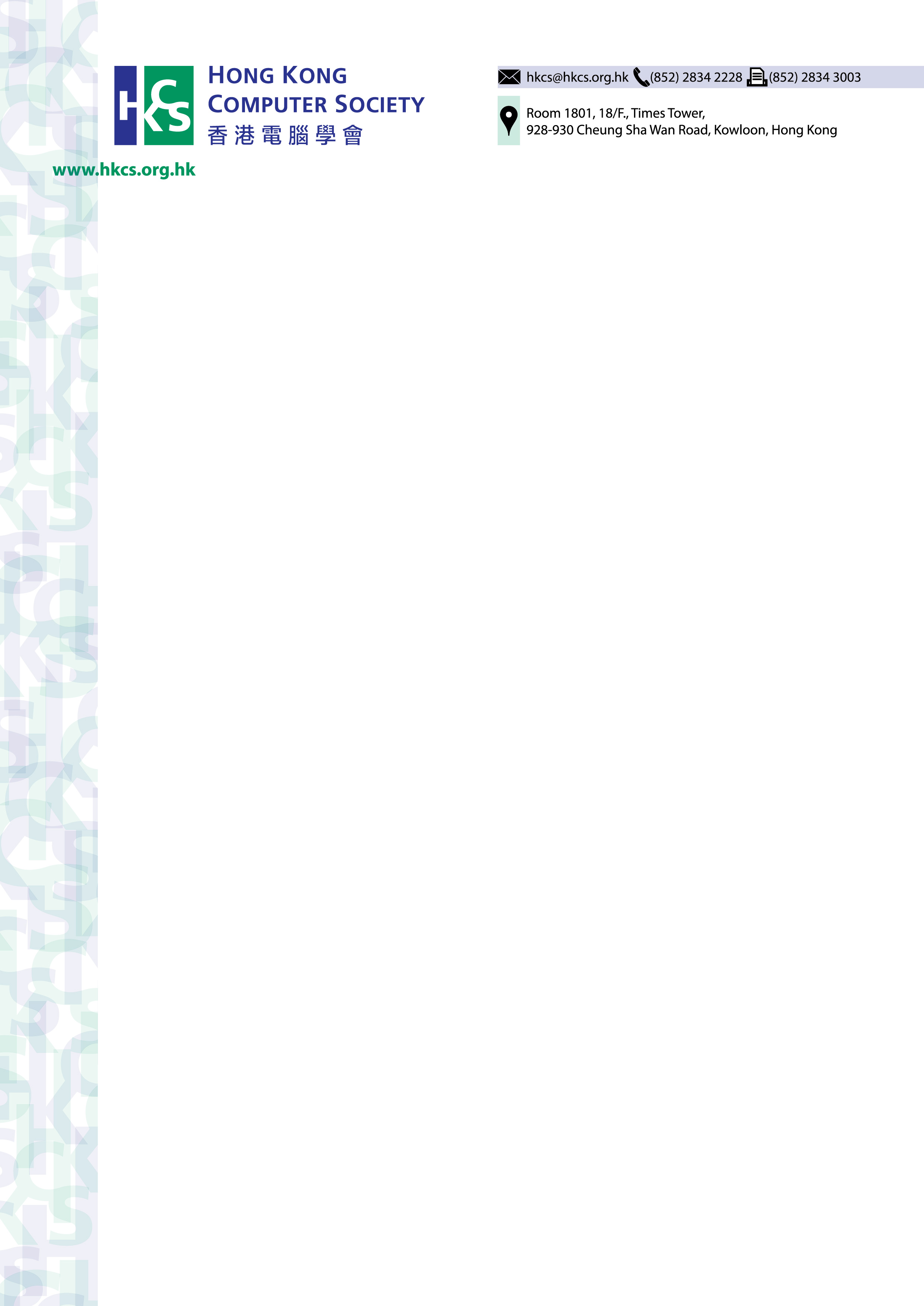 